Publicado en Sabadell (Barcelona) el 20/02/2024 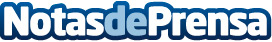 Repara tu Deuda acude al CGPJ por retrasos en la Ley de Segunda Oportunidad en juzgados de 1ª instanciaDesde la reforma de 2022, todos los casos se presentan al juzgado mercantil en lugar del juzgado de primera instancia, y se resuelven en menos de 12 mesesDatos de contacto:David GuerreroResponsable de Prensa655956735Nota de prensa publicada en: https://www.notasdeprensa.es/repara-tu-deuda-acude-al-cgpj-por-retrasos-en Categorias: Nacional Derecho Finanzas Sociedad http://www.notasdeprensa.es